Дополнительное соглашениео внесении изменений и дополнений к коллективному договору(регистрационный номер 220 от 09.01.2020 г.) Муниципального бюджетного учреждения дополнительного образования «Станция детского и юношеского туризма и экскурсий» на период действия с 2020 г. по 2023 гОт работодателя:                                                             От работников: председатель                 Директор МБУ ДО «СДЮТиЭ»                                       первичной профсоюзной                                                                                                     организации  МБУ ДО «СДЮТиЭ»________  Л.Б. Жамбалдоржиева                                      _________  А.Б. БуянтуевМ.П.с. Хоринск2020 г.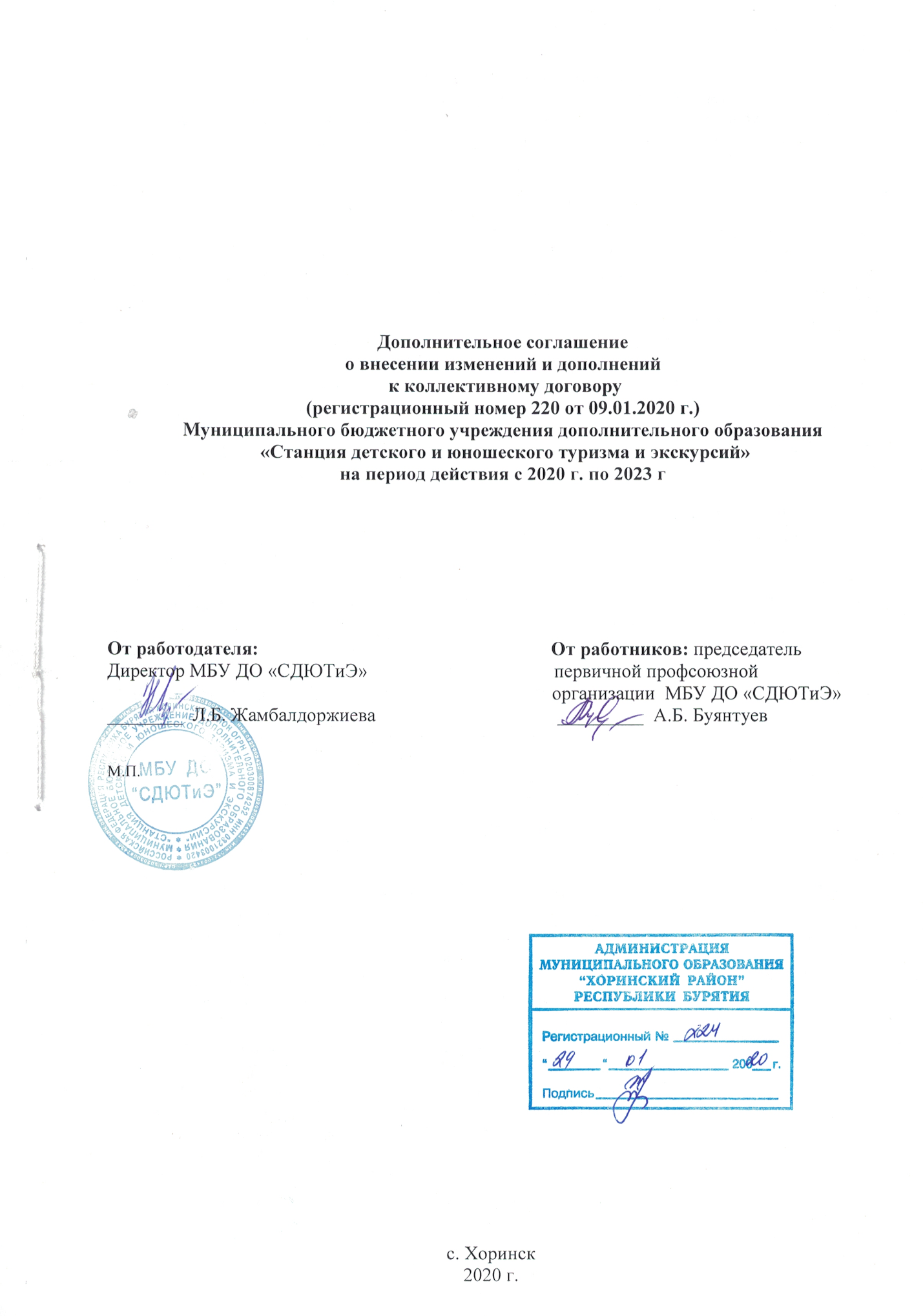 Дополнительное соглашениео внесении изменений и дополнений к коллективному договору(регистрационный номер 220 от 09.01.2020 г.) МБУ ДО «Станция детского и юношеского туризма и экскурсий» на период действия с 2020 г. по 2023 гс. Хоринск                                                                                             « __ » _________  2020 г.Муниципальное бюджетное учреждение дополнительного образования «Станция детского и юношеского туризма и экскурсий» в лице директора Жамбалдоржиевой Л. Б., действующего на основании Устава, именуемое в дальнейшем «Работодатель» с одной стороны и коллектив работников Муниципального бюджетного учреждения дополнительного образования «Станция детского и юношеского туризма и экскурсий» в лице председателя первичной профсоюзной организации Буянтуева А.Б., именуемые в дальнейшем «Работники» с другой стороны, вместе именуемые «Стороны», в целях регулирования трудовых отношений, в соответствии с трудовым законодательством Российской Федерации заключили настоящее дополнительное соглашение о нижеследующем:В результате проведения коллективных переговоров по изменению положения, закрепленного в коллективном договоре, внести следующие изменения в коллективный договор:1. Раздел 3 Приложения №1 Коллективного договора «Правила внутреннего трудового распорядка в МБУ ДО «Станция детского и юношеского туризма и экскурсий» считать утратившим силу.2. В соответствии с Приказом Минтруда России №298н от 5 мая 2018 г «Об утверждении профессионального стандарта «Педагог  дополнительного образования детей и взрослых (педагогическая деятельность в сфере дополнительного образования) (педагог дополнительного образования, методист)» и с учетом требований Федерального стандарта п.3 приложения № 1 к коллективному договору «Правила внутреннего трудового распорядка в МБУ ДО «Станция детского и юношеского туризма и экскурсий» изложить в новой редакции: Раздел 3.  Основные обязанности работниковПедагогические работники МБУ ДО «СДЮТиЭ» обязаны:3.1.1.осуществлять деятельность, соответствующую дополнительной общеобразовательной программе;3.1.2. готовить информационные материалы о возможностях и содержании дополнительной общеобразовательной программы и представлять их при проведении мероприятий по привлечению обучающихся;понимать мотивы поведения обучающихся, их образовательные потребности и запросы (детей и их родителей (законных представителей));набирать и комплектовать группы обучающихся с учетом специфики реализуемых дополнительных общеобразовательных программ (их направленности и (или) осваиваемой области деятельности), индивидуальных и возрастных характеристик обучающихся (для преподавания по дополнительным общеразвивающим программам);использовать профориентационные возможности занятий избранным видом деятельности (для преподавания по дополнительным общеразвивающим программам);разрабатывать мероприятия по модернизации оснащения учебного помещения (кабинета), формировать его предметно-пространственную среду, обеспечивающую освоение образовательной программы, выбирать оборудование и составлять заявки на его закупку с учетом задач и особенностей образовательной программы, возрастных особенностей обучающихся, современных требований к учебному оборудованию и (или) оборудованию для занятий избранным видом деятельности;обеспечивать сохранность и эффективное использование оборудования, технических средств обучения, расходных материалов (в зависимости от направленности образовательной программы);3.1.8. анализировать возможности и привлекать ресурсы внешней социокультурной среды для реализации образовательной программы, повышения развивающего потенциала дополнительного образования;3.1.9. создавать условия для развития обучающихся, мотивировать их к активному освоению ресурсов и развивающих возможностей образовательной среды, освоению выбранного вида деятельности (выбранной образовательной программы), привлекать к целеполаганию;3.1.10. устанавливать педагогически обоснованные формы и методы взаимоотношений с обучающимися, создавать педагогические условия для формирования на учебных занятиях благоприятного психологического климата, применять различные средства педагогической поддержки обучающихся;3.1.11.использовать на занятиях педагогически обоснованные формы, методы, средства и приемы организации деятельности обучающихся ИКТ, электронные образовательные и информационные ресурсы) с учетом избранной области деятельности и задач дополнительной общеобразовательной программы, состояния здоровья, возрастных и индивидуальных особенностей обучающихся (в том числе одаренных детей и обучающихся с ограниченными возможностями здоровья), осуществлять электронное обучение, использовать дистанционные образовательные технологии (если это целесообразно);3.1.12. готовить обучающихся к участию в выставках, конкурсах, соревнованиях и иных аналогичных мероприятиях (в соответствии с направленностью осваиваемой образовательной программы);3.1.13. создавать педагогические условия для формирования и развития самостоятельного контроля и оценки обучающимися процесса и результатов освоения образовательной программы;3.1.14. проводить педагогическое наблюдение, использовать различные методы, средства и приемы текущего контроля и обратной связи, в том числе оценки деятельности и поведения обучающихся на занятиях;3.1.15. контролировать санитарно-бытовые условия и условия внутренней среды кабинета, выполнение на занятиях требований охраны труда, анализировать и устранять возможные риски для жизни и здоровья обучающихся в ходе обучения, применять приемы страховки и самостраховки при выполнении физических упражнений (в соответствии с особенностями избранной области деятельности);3.1.16. выполнять требования охраны труда;3.1.17. анализировать ход и результаты проведенных занятий для установления соответствия содержания, методов и средств поставленным целям и задачам, интерпретировать и использовать в работе полученные результаты для коррекции собственной деятельности;3.1.18. взаимодействовать с членами педагогического коллектива, представителями профессионального сообщества, родителями (законными представителями) обучающихся (для дополнительных общеобразовательных программ), иными заинтересованными лицами и организациями при решении задач обучения и (или) воспитания отдельных обучающихся и (или) учебной группы с соблюдением норм педагогической этики;3.1.19. понимать мотивы поведения, учитывать и развивать интересы обучающихся при проведении досуговых мероприятий;3.1.20. создавать при подготовке и проведении досуговых мероприятий условия для обучения, воспитания и (или) развития обучающихся, формирования благоприятного психологического климата в группе, в том числе:3.1.21. привлекать обучающихся (детей и их родителей (законных представителей) к планированию досуговых мероприятий (разработке сценариев), организации их подготовки, строить деятельность с опорой на инициативу и развитие самоуправления обучающихся;3.1.22. использовать при проведении досуговых мероприятий педагогически обоснованные формы, методы, способы и приемы организации деятельности и общения обучающихся с учетом их возраста, состояния здоровья и индивидуальных особенностей;3.1.23. проводить мероприятия для обучающихся с ограниченными возможностями здоровья и с их участием;3.1.24. устанавливать взаимоотношения с обучающимися при проведении досуговых мероприятий, использовать различные средства педагогической поддержки обучающихся, испытывающих затруднения в общении;3.1.25. использовать профориентационные возможности досуговой деятельности;3.1.26. контролировать соблюдение обучающимися требований охраны труда, анализировать и устранять (минимизировать) возможные риски для жизни и здоровья обучающихся при проведении досуговых мероприятий;3.1.27. взаимодействовать с членами педагогического коллектива, родителями обучающихся (для дополнительных общеобразовательных программ), иными заинтересованными лицами и организациями при подготовке и проведении досуговых мероприятий, соблюдать нормы педагогической этики;3.1.28. осуществлять анализ организации досуговой деятельности, подготовки и проведения массовых мероприятий, отслеживать педагогические эффекты проведения мероприятий;3.1.29. определять цели и задачи взаимодействия с родителями (законными представителями) обучающихся, планировать деятельность в этой области с учетом особенностей социального и этнокультурного состава группы;3.1.30. устанавливать взаимоотношения с родителями (законными представителями) обучающихся, соблюдать нормы педагогической этики, разрешать конфликтные ситуации, в том числе при нарушении прав ребенка, а также прав и ответственности родителей (законных представителей) за воспитание и развитие своих детей;3.1.31. выявлять представления родителей (законных представителей) обучающихся о задачах их воспитания и обучения в процессе освоения дополнительной образовательной программы;3.1.32. организовывать и проводить индивидуальные и групповые встречи (консультации) с родителями (законными представителями) обучающихся с целью лучшего понимания индивидуальных особенностей обучающихся, информирования родителей (законных представителей) о ходе и результатах освоения детьми образовательной программы, повышения психолого-педагогической компетентности родителей (законных представителей);3.1.33. использовать различные формы привлечения родителей (законных представителей) к организации занятий и досуговых мероприятий, методы, формы и средства организации их совместной с детьми деятельности;3.1.34. определять формы, методы и средства оценивания процесса и результатов деятельности обучающихся при освоении дополнительных общеобразовательных программ определенной направленности;3.1.35. устанавливать взаимоотношения с обучающимися для обеспечения объективного оценивания результатов деятельности обучающихся при освоении дополнительных общеобразовательных программ определенной направленности;3.1.36. наблюдать за обучающимися, объективно оценивать процесс и результаты освоения дополнительных общеобразовательных программ, в том числе в рамках установленных форм аттестации (при их наличии);3.1.37. соблюдать нормы педагогической этики, обеспечивать охрану жизни и здоровья обучающихся в процессе публичного представления результатов оценивания;3.1.38. анализировать и интерпретировать результаты педагогического наблюдения, контроля и диагностики с учетом задач, особенностей образовательной программы и особенностей обучающихся;3.1.39. использовать различные средства (способы) фиксации динамики подготовленности и мотивации обучающихся в процессе освоения дополнительной общеобразовательной программы;3.1.40. анализировать и корректировать собственную оценочную деятельность;3.1.41. корректировать процесс освоения образовательной программы, собственную педагогическую деятельность по результатам педагогического контроля и оценки освоения образовательной программы;3.1.42. находить, анализировать возможности использования и использовать источники необходимой для планирования профессиональной информации (включая методическую литературу, электронные образовательные ресурсы);3.1.43. выявлять интересы обучающихся (детей и их родителей (законных представителей) в осваиваемой области дополнительного образования и досуговой деятельности;3.1.44. планировать образовательный процесс, занятия и (или) циклы занятий, разрабатывать сценарии досуговых мероприятий с учетом задач и особенностей образовательной программы, образовательных запросов обучающихся (детей и их родителей (законных представителей), возможностей и условий их удовлетворения в процессе освоения образовательной программы, фактического уровня подготовленности, состояния здоровья, возрастных и индивидуальных особенностей обучающихся (в том числе одаренных детей и обучающихся с ограниченными возможностями здоровья - в зависимости от контингента обучающихся);3.1.45. особенностей группы обучающихся;3.1.46. специфики инклюзивного подхода в образовании (при его реализации);3.1.47. санитарно-гигиенических норм и требований охраны жизни и здоровья обучающихся;3.1.48. проектировать совместно с обучающимися (детьми и их родителями (законными представителями)) индивидуальные образовательные маршруты освоения дополнительных общеобразовательных программ;3.1.49. корректировать содержание образовательной программы, системы контроля и оценки, планов занятий по результатам анализа их реализации;3.1.50. вести учебную, плановую документацию, документацию учебного помещения (при наличии) на бумажных и электронных носителях;3.1.51. разрабатывать отчетные (отчетно-аналитические) и информационные материалы;3.1.52. заполнять и использовать электронные базы данных об участниках образовательного процесса и порядке его реализации для формирования отчетов в соответствии с установленными регламентами и правилами, предоставлять эти сведения по запросам уполномоченных должностных лиц;3.1.53. обрабатывать персональные данные с соблюдением требований, установленных законодательством российской федерации3.1.54. производит набор на обучение по дополнительной общеразвивающей программе;3.2. Педагог дополнительного образования исполняет следующие обязанности:осуществляет отбор для обучения по дополнительной предпрофессиональной программе (как правило, работа в составе комиссии);организует, в том числе стимулирует и мотивирует, деятельность и общения обучающихся на учебных занятиях;3.2.3. консультирует обучающихся и их родителей (законных представителей) по вопросам профессиональной ориентации и самоопределения (для преподавания по дополнительным предпрофессиональным программам);3.2.4. осуществляет текущий контроль, оказывает помощь обучающимся в коррекции деятельности и поведения на занятиях;3.2.5. разрабатывает мероприятия по модернизации оснащения учебного помещения (кабинета, лаборатории, мастерской, студии, спортивного, танцевального залов), формирует его предметно-пространственную среду, обеспечивающую освоение образовательной программы.3.2.6. планирует подготовку досуговых мероприятий;3.2.7. организует подготовку досуговых мероприятий;3.2.8. проводит досуговые мероприятия.3.2.9. планирует взаимодействие с родителями (законными представителями) обучающихся;3.2.10. проводит родительские собрания, индивидуальные и групповые встречи (консультации) с родителями (законными представителями) обучающихся;3.2.11. организует совместную деятельность детей и взрослых при проведении занятий и досуговых мероприятий;3.2.12. обеспечивает в рамках своих полномочий соблюдение прав ребенка, а также прав и ответственности родителей (законных представителей) за воспитание и развитие своих детей.3.2.13. осуществляет контроль и оценку освоения дополнительных общеобразовательных программ, в том числе в рамках установленных форм аттестации (при их наличии);3.2.14. проводит контроль и оценку освоения дополнительных предпрофессиональных программ при проведении промежуточной и итоговой аттестации обучающихся (для преподавания по дополнительным предпрофессиональным программам в области искусств);3.2.15. проводит анализ и интерпретацию результатов педагогического контроля и оценки;3.2.16. выполняет оценку изменений в уровне подготовленности обучающихся в процессе освоения дополнительной общеобразовательной программы.3.2.17.  разрабатывает дополнительные общеобразовательные программы (программы учебных курсов, дисциплин (модулей) и учебно-методических материалов для их реализации);3.2.18.определяет педагогические цели и задачи, планирует занятия и (или) циклы занятий, направленных на освоение избранного вида деятельности (области дополнительного образования);3.2.19.определяет педагогические цели и задачи, планирует досуговую деятельность, разрабатывает планы (сценарии) досуговых мероприятий;3.2.20. разрабатывает систему оценки достижения планируемых результатов освоения дополнительных общеобразовательных программ;3.2.21.ведет документацию, обеспечивающую реализацию дополнительной общеобразовательной программы (программы учебного курса, дисциплины (модуля)).3.2.22. исполняет поручения своего непосредственного руководителя.4.  Все остальные положения коллективного договора остаются неизменными и обязательны для исполнения.5. Настоящее дополнительное соглашение подлежит направлению на уведомительную регистрацию в соответствующий орган по труду.6.  Настоящее дополнительное соглашение вступает в силу с момента подписания и является неотъемлемой частью коллективного договора на 2020-2023 гг. От работодателя:                                                             От работников: председатель                 Директор МБУ ДО «СДЮТиЭ»                                       первичной профсоюзной                                                                                                     организации  МБУ ДО «СДЮТиЭ»________  Л.Б. Жамбалдоржиева                                      _________  А.Б. Буянтуев«__»___________ 2020г.                                                             «___»_________ 2020г.М.П.